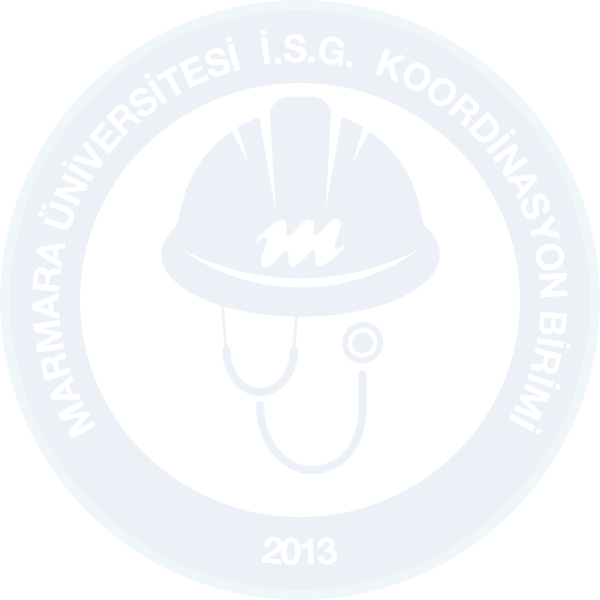 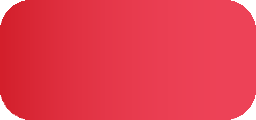 Kazazedeye direktemasetmeHAYIRKazazedeye      Dokunmadan      Önceelektrikakımıkesildimi?Tahta, çubuk vb.yalıtkan malzemelerkullanarakelektrikleEVETTemasıkesRevir/112haberverKazazedeninBilincinikontroletİlkyardımUygulaEVETİlkyardımcıbelgenvarmı?HAYIRKazazedeninHayatsalFaaliyetleridevamediyormu?EVETYanık bölgeyitemizve kurubezleörtEVETKazazededeYanıkvarmı?HAYIRKazazedeyisıcaktut,ÜzeriniörtvepsikolojikdesteksağlaKazazedeyi yerinden oynatmaÇevregüvenliğisağla112